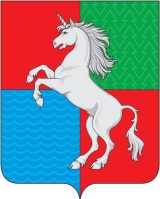 АДМИНИСТРАЦИЯ ГОРОДСКОГО ОКРУГАГОРОД ВЫКСА НИЖЕГОРОДСКОЙ ОБЛАСТИП О С Т А Н О В Л Е Н И Е14.05.2021	1185____________						                                           №_________   О внесении изменений в постановление администрации городского округа город Выкса Нижегородской области от 26 апреля 2021 года № 1035 «О проведении аукциона на право                     заключения договоров аренды  земельных  участков,                          расположенных по адресу: Российская Федерация,                      Нижегородская область, городской   округ  город Выкса,                       с.Новодмитриевка, ул. Горького, земельный участок 13Б;                      Российская Федерация, Нижегородская область, городской  округ                    город Выкса, с.п. Ореховка, ул. Ореховская, земельный участок 1В»           Администрация городского округа город Выкса Нижегородской области постановляет:            Внести в документацию по проведению аукциона на право заключения договоров аренды земельных участков, утвержденную постановлением администрации городского округа город Выкса Нижегородской области от 26 апреля 2021 года № 1035, следующие изменения:           1) в пункте 4.1 слова «по 14 июня 2021 г.» заменить словами «по 15 июня 2021 г.»;             2) в пункте 5.1 слова «15 июня 2021 года» заменить словами «16 июня 2021 года».Глава местного самоуправления				                      В.В. Кочетков